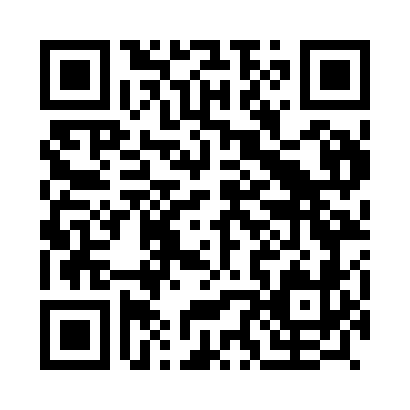 Prayer times for Baltar, PortugalWed 1 May 2024 - Fri 31 May 2024High Latitude Method: Angle Based RulePrayer Calculation Method: Muslim World LeagueAsar Calculation Method: HanafiPrayer times provided by https://www.salahtimes.comDateDayFajrSunriseDhuhrAsrMaghribIsha1Wed4:446:311:316:278:3110:112Thu4:426:291:306:278:3210:123Fri4:416:281:306:288:3310:144Sat4:396:271:306:298:3410:155Sun4:376:261:306:298:3510:176Mon4:356:241:306:308:3610:197Tue4:346:231:306:308:3710:208Wed4:326:221:306:318:3810:229Thu4:306:211:306:328:3910:2310Fri4:296:201:306:328:4010:2511Sat4:276:191:306:338:4110:2612Sun4:256:181:306:338:4210:2813Mon4:246:171:306:348:4310:2914Tue4:226:161:306:348:4410:3115Wed4:216:151:306:358:4510:3216Thu4:196:141:306:368:4610:3417Fri4:186:131:306:368:4710:3518Sat4:166:121:306:378:4810:3719Sun4:156:111:306:378:4910:3820Mon4:136:101:306:388:5010:4021Tue4:126:101:306:388:5110:4122Wed4:116:091:306:398:5210:4223Thu4:096:081:306:398:5310:4424Fri4:086:071:306:408:5410:4525Sat4:076:071:316:408:5510:4726Sun4:066:061:316:418:5610:4827Mon4:046:051:316:418:5610:4928Tue4:036:051:316:428:5710:5029Wed4:026:041:316:428:5810:5230Thu4:016:041:316:438:5910:5331Fri4:006:031:316:439:0010:54